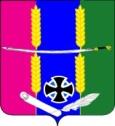 АДМИНИСТРАЦИЯ ВАСЮРИНСКОГО СЕЛЬСКОГО ПОСЕЛЕНИЯ ДИНСКОГО РАЙОНА ПОСТАНОВЛЕНИЕот 15.11.2023                                                                                        	№ 338станица ВасюринскаяО Совете по муниципальным проектам и программам при главе Васюринского сельского поселения Динского района	В целях выполнения Федерального закона от 30.11.2016 № 145-ФЗ «О внесении изменений в Бюджетный кодекс Российской Федерации и отдельные законодательные акты Российской Федерации в связи с совершенствованием бюджетного процесса», на основании статьи 65 Устава Васюринского сельского поселения Динского района п о с т а н о в л я ю:	1. Утвердить состав Совета по муниципальным проектам и программам при главе Васюринского сельского поселения Динского района согласно приложению.	2. Постановление администрации Васюринского сельского поселения от 25 ноября 2013 года № 644 «О Совете по муниципальным проектам и программам при главе Васюринского сельского поселения Динского района» отменить.3. Общему отделу администрации Васюринского сельского поселения (Дзыбова) разместить настоящее постановление на официальном сайте Васюринского сельского поселения в информационно-телекоммуникационной сети «Интернет».4. Контроль за выполнением настоящего постановления оставляю за собой.5. Постановление вступает в силу со дня его подписания.Глава Васюринскогосельского поселения                                                                                   О.А. ЧернаяПриложение 							к постановлению администрации 									Васюринского сельского поселения							от 15.11.2023 № 338	СОСТАВСовета по муниципальным проектам и программам при главе Васюринского сельского поселения Динского районаНачальник финансового отдела                                                          Ю.В. ЖулановаЧерная Ольга Алексеевна- глава Васюринского сельского поселения Динского района, председатель Совета;БутенкоСергей Иванович- заместитель главы Васюринского сельского поселения, заместитель председателя совета;Хриплова Оксана Александровна- специалист финансового отдела администрации Васюринского сельского поселения Динского района, ответственный секретарь;Члены Совета:Члены Совета:Жуланова Юлия Викторовна- начальник финансового отдела администрации Васюринского сельского поселения Динского района;ДзыбоваЗуриета Казбековна- начальник общего отдела администрации Васюринского сельского поселения Динского района;Коротаев Владимир Иванович- начальник отдела ЖКХ и ЗИО администрации Васюринского сельского поселения Динского района;